Comune di   ______________									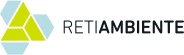 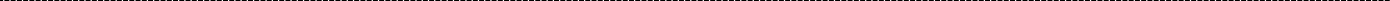 CODICE CLIENTE    __________________TASSA RIFIUTI - DICHIARAZIONE SOSTITUTIVA DI CERTIFICAZIONE(Art. 46 D.P.R. N° 445 del 28/12/2000)Retiambiente Spa gestisce la tariffa rifiuti prevista all'art. 2 del Disciplinare per l'esecuzione del servizio TARI.    DENUNCIA DI               INIZIO                 CESSAZIONE                 VARIAZIONE	Utenza NON DOMESTICA ai fini della Tassa Rifiuti Il/La sottoscritto/a	C.Fnato/a il	nel comune di	e residente in via/piazza/c.so   	 	 n.	C.A.P.	Comune	(Prov.	)in qualità di 		della ditta 							con sede legale in via/piazza/c.so						num civ	Comune			 Prov.	C.A.P	Tel.				indirizzo PEC   				indirizzo posta elettronica_________________________________________________________________P.IVA	C.F.Descrizione attività esercitata	Codice ATECO   	Uso stagionale dell’attività derivante da licenza o autorizzazione	SI’	NOconsapevole delle sanzioni penali, nel caso di dichiarazioni non veritiere e falsità negli atti, richiamate dall’ Art. 76 D.P.R. n. 445 del 28/12/2000,DICHIARA A DECORRERE DAL	 	/	/	L’INIZIO DEL POSSESSO O DELLA DETENZIONE DEI SEGUENTI LOCALI OD AREE:Allegare copia planimetria e visura catastalevia\p.za\c.so	num.civ.	interno	scala	Loc.  	Comune	codice Comune catastale2	C.A.P.	 	 Prov   	Titolo del possesso/detenzione:	□ PROPRIETA’	□ LOCAZIONE□ USUFRUTTO	□ ALTRO DIRITTO REALE DI GODIMENTO	_LA CESSAZIONE DEL POSSESSO O DELLA DETENZIONE DELL’IMMOBILE sito in:via\piazza\c.so			num.civ.       Loc.	Comune	C.A.P.		Prov	 Riferimento Catastale (Foglio/Particella/Sub/Cat)            /         /          /          per vendita/restituzione dell’immobile a   	CF/P.IVA	residente/avente la sede in via/p.zza/c.so   	 	n. 	cap 	comune 	prov_______Tel 	per ristrutturazione locali/ slaccio utenze / inagibilità (allegare idonea documentazione)LA VARIAZIONE dei seguenti dati:DELLA SUPERFICIE o DESTINAZIONE D’USO dell’immobile sito invia\p.zza\c.so    	num.civ. 	Loc.	Città	C.A.P.	Prov   	Riferimento Catastale (Foglio/Particella/Sub/Cat)	/	/	/	 A l l e g a r e c o p i a p l a n i m e t r i a e v i s u r a c a t a s t a l eDELLA RAGIONE SOCIALE / DENOMINAZIONEprecedente ragione sociale / denominazione   	(la nuova ragione sociale / denominazione va inserita all’inizio della domanda)DELLA PARTITA IVA precedente partita iva	INDIRIZZO AL QUALE SI VUOLE RICEVERE LA FATTURA (SE DIVERSO DA SEDE LEGALE)Presso	, via\p.za    	Loc.	Cap	Città	prov.   	Per mail:  	NOTE	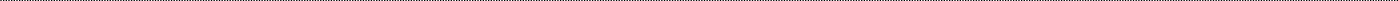 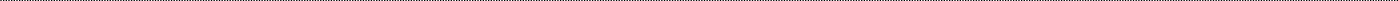 	Il presente modulo può essere inviato per posta elettronica a tariffa@retiambiente.it.INFORMATIVA RELATIVA AL TRATTAMENTO DEI DATI PERSONALIRetiAmbiente S.p.A., in qualità di Responsabile del Trattamento per conto del Comune dove ha sede la Sua abitazione, anche ai sensi degli articoli 13 e 14 del Regolamento UE 679/2016 in materia protezione dei dati personali, informa che per il servizio di riscossione TARI e gli adempimenti ad esso collegati potranno essere oggetto di trattamento anche dati personali. Per maggiori informazioni consultare il sito www.retiambiente.it.SOTTOSCRIZIONE (D.P.R. 28 dicembre 2000 n° 445 - art. 38 comma 3)Le istanze e le dichiarazioni sostitutive di atto di notorietà da produrre agli organi della amministrazione pubblica o ai gestori o esercenti di pubblici servizi sono sottoscritte dall'interessato in presenza del dipendente addetto ovvero sottoscritte e presentate unitamente a copia fotostatica non autenticata di un documento di identità del sottoscrittore. 	, lì      /       /	 Allegata copia di valido documento d’identitàdestinazione d’usoTipo unità3Superfici ImponibiliSuperfici EscluseSuperfici MisteRiferimento Catastale(Foglio/Particella/Sub/Cat) 	/	/	/	 	/	/	/	 	/	/	/	TOTALENome e cognome/ denominazione/ ragione sociale del proprietario (se diverso dal possessore)	_                                                  via/p.zza/c.so			num.civ.			 Cap _______Comune 	Prov. 	Tel 		Nome e cognome/ denominazione/ ragione sociale del proprietario (se diverso dal possessore)	_                                                  via/p.zza/c.so			num.civ.			 Cap _______Comune 	Prov. 	Tel 		Nome e cognome/ denominazione/ ragione sociale del proprietario (se diverso dal possessore)	_                                                  via/p.zza/c.so			num.civ.			 Cap _______Comune 	Prov. 	Tel 		UTENZA TARI IN PRECEDENZA INTESTATA A:IMMOBILE DI NUOVA COSTRUZIONECognome	Nome	_Residente in via 	num.civ_______________ Cap___________Comune______________ Prov.	 Tel __________________Cognome	Nome	_Residente in via 	num.civ_______________ Cap___________Comune______________ Prov.	 Tel __________________IMMOBILE DI NUOVA COSTRUZIONENUOVI DATI IMMOBILENUOVI DATI IMMOBILENUOVI DATI IMMOBILENUOVI DATI IMMOBILEdestinazione d’usoSuperfici ImponibiliSuperfici EscluseSuperfici MisteRiferimento Catastale              (Foglio/Particella/Sub/Cat)TOTALE MQ IMPONIBILI